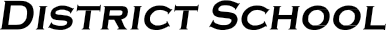 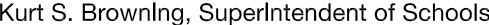 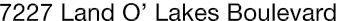 Finance Services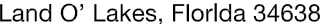 Joanne Millovitsch, Director of Finance813/ 794-2268	727/ 774-2268352/ 524-2268	Fax:  813/ 794-2266 e-mail:  jmillovi@pasco.k12.fl.usMEMORANDUMDate:	February 13, 2015To:	School Board MembersFrom:    Joanne Millovitsch, Director of Finance ServicesRe:	Attached Warrant List for the week ending February 17, 2015Please review the current computerized list. These totals include computer generated, handwritten and cancelled checks.Warrant numbers 890329-890814.…………………………….……………………......................... $8,623,764.01Amounts disbursed in Fund 1100 ..........................................................................................................1,656,869.07Amounts disbursed in Fund 3611 ...............................................................................................................12,331.25Amounts disbursed in Fund 3713 ...............................................................................................................20,284.11Amounts disbursed in Fund 3714 .............................................................................................................433,299.66Amounts disbursed in Fund 3715 .................................................................................................................6,190.20Amounts disbursed in Fund 3900 .............................................................................................................111,627.18Amounts disbursed in Fund 3921 .............................................................................................................754,644.01Amounts disbursed in Fund 3922 ...............................................................................................................34,125.00Amounts disbursed in Fund 4100 .............................................................................................................446,303.85Amounts disbursed in Fund 4210 ...............................................................................................................88,008.53Amounts disbursed in Fund 4220 ....................................................................................................................566.39Amounts disbursed in Fund 4260 ...............................................................................................................11,380.56Amounts disbursed in Fund 7111 ..........................................................................................................4,508,146.57Amounts disbursed in Fund 7130 .................................................................................................................1,629.56Amounts disbursed in Fund 7140 .................................................................................................................1,560.00Amounts disbursed in Fund 7921 .............................................................................................................482,452.43Amounts disbursed in Fund 7922 ...............................................................................................................52,349.59Amounts disbursed in Fund 9210 .................................................................................................................1,996.05The warrant list is a combination of two check runs. Confirmation of the approval of the warrant for the week ending February 17, 2015 will be requested at the March 3, 2015 School Board meeting.